แผนการดำเนินงานในรอบสี่ปีชื่อส่วนงาน .................................................................. ชื่อ-สกุล  ...............................................   วันที่ได้รับตำแหน่ง..............................----------------------------------------------------------------------------------------------------------------------------------------------------------------------การจัดทำแผนการดำเนินในรอบสี่ปี  จะต้องประกอบด้วย  1. ค่าเป้าหมายตัวชี้วัดตามแผนปฏิบัติการ 4 ปี (พ.ศ. 2564-2567) ของมหาวิทยาลัย  ค่าเป้าหมายตัวชี้วัดที่ได้รับมอบหมายจากอธิการบดีไปยังส่วนงานตามแผนปฏิบัติการ 4 ปี (พ.ศ. 2564-2567) ของมหาวิทยาลัย ซึ่งค่าเป้าหมายในแผนดังกล่าว จะเป็นค่าเป้าหมายขั้นต่ำ ส่วนงานสามารถพิจารณาตั้งค่าเป้าหมายให้สูงขึ้นได้ (ใส่ไว้ในข้อ 1.1.1)2. แผนการบริหารงานในรอบสี่ปี ที่คณบดี/ผู้อำนวยการได้นำเสนอไว้ต่อประชาคมเมื่อคราวสรรหาหรือมีการกำหนดร่วมกันกับส่วนงานที่สอดคล้องกับยุทธศาสตร์ของมหาวิทยาลัย (ใส่ไว้ในข้อ 1.1.1)3. แผนการบริหารงานของคณบดี/ผู้อำนวยการ ซึ่งได้จากการพิจารณาร่วมกันกับส่วนงาน ที่มีความท้าทาย โดดเด่น สามารถทำให้เกิดการเปลี่ยนแปลงภายในส่วนงานได้ ที่นอกเหนือจากยุทธศาสตร์ของมหาวิทยาลัย (ใส่ไว้ในข้อ 1.1.2)การประเมินคณบดี/ผู้อำนวยการกำหนดแนวทางการประเมินผลการปฎิบัติงาน ออกเป็น ๓ ส่วน คือประเมินผลสัมฤทธิ์การดำเนินงานตามยุทธศาสตร์ของมหาวิทยาลัย๑)  ประเมินผลการดำเนินงานตามยุทธศาสตร์และแผนปฏิบัติการมหาวิทยาลัย                            ๒)  ผลสัมฤทธิ์ที่โดดเด่น (Performance Outcome)สมรรถนะการบริหาร (Competency)การบริหารบุคลากร เพื่อสร้างความสามัคคีการบริหารการเงิน และการสร้างรายได้ ความโปร่งใสการจัดการความเสี่ยง (Risk Management)การพัฒนาระบบบริหาร (System Improvement)	  ๓. ปัญหาอุปสรรคในการบริหารงาน 		    ๑)  แนวทางแก้ไข		    ๒)  ความต้องการการสนับสนุนจากมหาวิทยาลัยคำอธิบายในการกรอกแบบฟอร์ม(1) ข้อมูลฐานตัวชี้วัด (baseline) หมายถึง ผลการดำเนินงานที่ผ่านมาของตัวชี้วัดนั้นๆ ย้อนหลัง 3 ปี 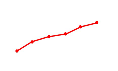 - หากข้อมูลย้อนหลังมีจำนวนเพิ่มขึ้นอย่างสม่ำเสมอ ให้ใช้ข้อมูลปีล่าสุด 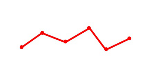 - หากข้อมูลย้อนหลังมีอัตราการเพิ่ม/ลดไม่คงที่ ให้ใช้ข้อมูลเฉลี่ย 3 ปีย้อนหลัง- หากเป็นตัวชี้วัดใหม่ ไม่มีข้อมูลย้อนหลังให้ใส่ เครื่องหมาย “ - ” (2) หน่วยวัด หมายถึง หน่วยของตัวชี้วัดเชิงผลลัพธ์ เช่น คน ชิ้นงาน โครงการ  	(3) เป้าหมายตัวชี้วัด หมายถึง ค่าเป้าหมายของตัวชี้วัดที่คาดว่าจะดำเนินงานสำเร็จในแต่ละรอบการประเมิน (รอบการประเมิน 
1 ปี 6 เดือน, 3 ปี, 4 ปี) โดยค่าเป้าหมายของแต่ละรอบการประเมินไม่รวมยอดสะสมในรอบที่ผ่านมา (4) คำชี้แจงประกอบเพิ่มเติม หมายถึง คำอธิบายหรือรายละเอียดการดำเนินงานในตัวชี้วัด/โครงการนั้นๆ เพื่อให้คณะกรรมการสามารถทราบรายละเอียดและกระบวนการดำเนินงาน โดยสังเขปสำนักงานสภามหาวิทยาลัย3/5/2565มิติที่ 1 ความคิดริเริ่มและการสร้างความท้าทาย (initiative and Challenge) แผนการดำเนินงาน ค่าเป้าหมายตัวชี้วัดตามแผนปฏิบัติการ 4 ปี (พ.ศ. 2564-2567) ของมหาวิทยาลัยที่ได้รับมอบหมายจากอธิการบดีไปยังส่วนงาน  และแผนการบริหารงานในรอบสี่ปีที่ได้นำเสนอไว้ต่อประชาคมเมื่อคราวสรรหาหรือมีการกำหนดร่วมกันกับส่วนงาน1.1.2  แผนการบริหารส่วนงานของคณบดี/ผู้อำนวยการ ซึ่งได้จากการพิจารณาร่วมกันกับส่วนงาน ที่มีความท้าทาย โดดเด่น สามารถทำให้เกิดการเปลี่ยนแปลงภายในส่วนงานได้ 
                    ที่นอกเหนือจากยุทธศาสตร์ของมหาวิทยาลัย1.2 ท่านประสงค์จะได้รับการพัฒนาตนเองในด้านใดบ้าง เพื่อเป็นประโยชน์ในการบริหารส่วนงาน (ถ้ามี จำแนกตามด้าน)(1) ……………………………………………………………………………………………………………………………………………………………………………………………………………………………………………….(2) ……………………………………………………………………………………………………………………………………………………………………………………………………………………………………………….1.3 สิ่งที่ท่านต้องการให้มหาวิทยาลัย/สภามหาวิทยาลัยให้การช่วยเหลือสนับสนุน เพื่อให้บรรลุเป้าหมายตามยุทธ์ศาสตร์ของมหาวิทยาลัย (ถ้ามี จำแนกตามด้าน)(1) ……………………………………………………………………………………………………………………………………………………………………………………………………………………………………………….(2) ……………………………………………………………………………………………………………………………………………………………………………………………………………………………………………….ลงชื่อหัวหน้าส่วนงาน............................................................................... วันที่..........ตัวชี้วัดเชิงผลลัพธ์ (Outcome)กลยุทธ์/ โครงการข้อมูลฐานตัวชี้วัด(baseline)(1)หน่วยวัด(2)เป้าหมายตัวชี้วัด (3)เป้าหมายตัวชี้วัด (3)เป้าหมายตัวชี้วัด (3)เป้าหมายตัวชี้วัด (3)คำชี้แจงประกอบเพิ่มเติม(4)ตัวชี้วัดเชิงผลลัพธ์ (Outcome)กลยุทธ์/ โครงการข้อมูลฐานตัวชี้วัด(baseline)(1)หน่วยวัด(2)รอบ 11 ปี 6 เดือนรอบ 23 ปีรอบ 34 ปีรวมคำชี้แจงประกอบเพิ่มเติม(4)ยุทธศาสตร์ที่ 1 การสร้างสรรค์ศาสตร์แห่งแผ่นดิน เพื่อการพัฒนาประเทศที่ยั่งยืนยุทธศาสตร์ที่ 1 การสร้างสรรค์ศาสตร์แห่งแผ่นดิน เพื่อการพัฒนาประเทศที่ยั่งยืนยุทธศาสตร์ที่ 1 การสร้างสรรค์ศาสตร์แห่งแผ่นดิน เพื่อการพัฒนาประเทศที่ยั่งยืนยุทธศาสตร์ที่ 1 การสร้างสรรค์ศาสตร์แห่งแผ่นดิน เพื่อการพัฒนาประเทศที่ยั่งยืนยุทธศาสตร์ที่ 1 การสร้างสรรค์ศาสตร์แห่งแผ่นดิน เพื่อการพัฒนาประเทศที่ยั่งยืนยุทธศาสตร์ที่ 1 การสร้างสรรค์ศาสตร์แห่งแผ่นดิน เพื่อการพัฒนาประเทศที่ยั่งยืนยุทธศาสตร์ที่ 1 การสร้างสรรค์ศาสตร์แห่งแผ่นดิน เพื่อการพัฒนาประเทศที่ยั่งยืนยุทธศาสตร์ที่ 1 การสร้างสรรค์ศาสตร์แห่งแผ่นดิน เพื่อการพัฒนาประเทศที่ยั่งยืนแผนปฏิบัติการ 4 ปีที่ได้รับมอบหมายจากอธิการบดีแผนปฏิบัติการ 4 ปีที่ได้รับมอบหมายจากอธิการบดีแผนปฏิบัติการ 4 ปีที่ได้รับมอบหมายจากอธิการบดีแผนปฏิบัติการ 4 ปีที่ได้รับมอบหมายจากอธิการบดีแผนปฏิบัติการ 4 ปีที่ได้รับมอบหมายจากอธิการบดีแผนปฏิบัติการ 4 ปีที่ได้รับมอบหมายจากอธิการบดีแผนปฏิบัติการ 4 ปีที่ได้รับมอบหมายจากอธิการบดีแผนปฏิบัติการ 4 ปีที่ได้รับมอบหมายจากอธิการบดีแผนการบริหารงานที่ได้นำเสนอเมื่อคราวสรรหาหรือมีการกำหนดร่วมกันกับส่วนงานแผนการบริหารงานที่ได้นำเสนอเมื่อคราวสรรหาหรือมีการกำหนดร่วมกันกับส่วนงานแผนการบริหารงานที่ได้นำเสนอเมื่อคราวสรรหาหรือมีการกำหนดร่วมกันกับส่วนงานแผนการบริหารงานที่ได้นำเสนอเมื่อคราวสรรหาหรือมีการกำหนดร่วมกันกับส่วนงานแผนการบริหารงานที่ได้นำเสนอเมื่อคราวสรรหาหรือมีการกำหนดร่วมกันกับส่วนงานแผนการบริหารงานที่ได้นำเสนอเมื่อคราวสรรหาหรือมีการกำหนดร่วมกันกับส่วนงานแผนการบริหารงานที่ได้นำเสนอเมื่อคราวสรรหาหรือมีการกำหนดร่วมกันกับส่วนงานแผนการบริหารงานที่ได้นำเสนอเมื่อคราวสรรหาหรือมีการกำหนดร่วมกันกับส่วนงานยุทธศาสตร์ที่ 2 การพัฒนาสู่ความเป็นเลิศทางวิชาการในระดับสากลยุทธศาสตร์ที่ 2 การพัฒนาสู่ความเป็นเลิศทางวิชาการในระดับสากลยุทธศาสตร์ที่ 2 การพัฒนาสู่ความเป็นเลิศทางวิชาการในระดับสากลยุทธศาสตร์ที่ 2 การพัฒนาสู่ความเป็นเลิศทางวิชาการในระดับสากลยุทธศาสตร์ที่ 2 การพัฒนาสู่ความเป็นเลิศทางวิชาการในระดับสากลยุทธศาสตร์ที่ 2 การพัฒนาสู่ความเป็นเลิศทางวิชาการในระดับสากลยุทธศาสตร์ที่ 2 การพัฒนาสู่ความเป็นเลิศทางวิชาการในระดับสากลยุทธศาสตร์ที่ 2 การพัฒนาสู่ความเป็นเลิศทางวิชาการในระดับสากลแผนปฏิบัติการ 4 ปีที่ได้รับมอบหมายจากอธิการบดีแผนปฏิบัติการ 4 ปีที่ได้รับมอบหมายจากอธิการบดีแผนปฏิบัติการ 4 ปีที่ได้รับมอบหมายจากอธิการบดีแผนปฏิบัติการ 4 ปีที่ได้รับมอบหมายจากอธิการบดีแผนปฏิบัติการ 4 ปีที่ได้รับมอบหมายจากอธิการบดีแผนปฏิบัติการ 4 ปีที่ได้รับมอบหมายจากอธิการบดีแผนปฏิบัติการ 4 ปีที่ได้รับมอบหมายจากอธิการบดีแผนปฏิบัติการ 4 ปีที่ได้รับมอบหมายจากอธิการบดีแผนการบริหารงานที่ได้นำเสนอเมื่อคราวสรรหาหรือมีการกำหนดร่วมกันกับส่วนงานแผนการบริหารงานที่ได้นำเสนอเมื่อคราวสรรหาหรือมีการกำหนดร่วมกันกับส่วนงานแผนการบริหารงานที่ได้นำเสนอเมื่อคราวสรรหาหรือมีการกำหนดร่วมกันกับส่วนงานแผนการบริหารงานที่ได้นำเสนอเมื่อคราวสรรหาหรือมีการกำหนดร่วมกันกับส่วนงานแผนการบริหารงานที่ได้นำเสนอเมื่อคราวสรรหาหรือมีการกำหนดร่วมกันกับส่วนงานแผนการบริหารงานที่ได้นำเสนอเมื่อคราวสรรหาหรือมีการกำหนดร่วมกันกับส่วนงานแผนการบริหารงานที่ได้นำเสนอเมื่อคราวสรรหาหรือมีการกำหนดร่วมกันกับส่วนงานแผนการบริหารงานที่ได้นำเสนอเมื่อคราวสรรหาหรือมีการกำหนดร่วมกันกับส่วนงานยุทธศาสตร์ที่ 3 การเพิ่มคุณภาพและประสิทธิภาพการดำเนินงานตามภารกิจยุทธศาสตร์ที่ 3 การเพิ่มคุณภาพและประสิทธิภาพการดำเนินงานตามภารกิจยุทธศาสตร์ที่ 3 การเพิ่มคุณภาพและประสิทธิภาพการดำเนินงานตามภารกิจยุทธศาสตร์ที่ 3 การเพิ่มคุณภาพและประสิทธิภาพการดำเนินงานตามภารกิจยุทธศาสตร์ที่ 3 การเพิ่มคุณภาพและประสิทธิภาพการดำเนินงานตามภารกิจยุทธศาสตร์ที่ 3 การเพิ่มคุณภาพและประสิทธิภาพการดำเนินงานตามภารกิจยุทธศาสตร์ที่ 3 การเพิ่มคุณภาพและประสิทธิภาพการดำเนินงานตามภารกิจยุทธศาสตร์ที่ 3 การเพิ่มคุณภาพและประสิทธิภาพการดำเนินงานตามภารกิจแผนปฏิบัติการ 4 ปีที่ได้รับมอบหมายจากอธิการบดีแผนปฏิบัติการ 4 ปีที่ได้รับมอบหมายจากอธิการบดีแผนปฏิบัติการ 4 ปีที่ได้รับมอบหมายจากอธิการบดีแผนปฏิบัติการ 4 ปีที่ได้รับมอบหมายจากอธิการบดีแผนปฏิบัติการ 4 ปีที่ได้รับมอบหมายจากอธิการบดีแผนปฏิบัติการ 4 ปีที่ได้รับมอบหมายจากอธิการบดีแผนปฏิบัติการ 4 ปีที่ได้รับมอบหมายจากอธิการบดีแผนปฏิบัติการ 4 ปีที่ได้รับมอบหมายจากอธิการบดีแผนการบริหารงานที่ได้นำเสนอเมื่อคราวสรรหาหรือมีการกำหนดร่วมกันกับส่วนงานแผนการบริหารงานที่ได้นำเสนอเมื่อคราวสรรหาหรือมีการกำหนดร่วมกันกับส่วนงานแผนการบริหารงานที่ได้นำเสนอเมื่อคราวสรรหาหรือมีการกำหนดร่วมกันกับส่วนงานแผนการบริหารงานที่ได้นำเสนอเมื่อคราวสรรหาหรือมีการกำหนดร่วมกันกับส่วนงานแผนการบริหารงานที่ได้นำเสนอเมื่อคราวสรรหาหรือมีการกำหนดร่วมกันกับส่วนงานแผนการบริหารงานที่ได้นำเสนอเมื่อคราวสรรหาหรือมีการกำหนดร่วมกันกับส่วนงานแผนการบริหารงานที่ได้นำเสนอเมื่อคราวสรรหาหรือมีการกำหนดร่วมกันกับส่วนงานแผนการบริหารงานที่ได้นำเสนอเมื่อคราวสรรหาหรือมีการกำหนดร่วมกันกับส่วนงานยุทธศาสตร์ที่ 4 การใช้หลักธรรมาภิบาลในการบริหารจัดการอย่างยั่งยืนยุทธศาสตร์ที่ 4 การใช้หลักธรรมาภิบาลในการบริหารจัดการอย่างยั่งยืนยุทธศาสตร์ที่ 4 การใช้หลักธรรมาภิบาลในการบริหารจัดการอย่างยั่งยืนยุทธศาสตร์ที่ 4 การใช้หลักธรรมาภิบาลในการบริหารจัดการอย่างยั่งยืนยุทธศาสตร์ที่ 4 การใช้หลักธรรมาภิบาลในการบริหารจัดการอย่างยั่งยืนยุทธศาสตร์ที่ 4 การใช้หลักธรรมาภิบาลในการบริหารจัดการอย่างยั่งยืนยุทธศาสตร์ที่ 4 การใช้หลักธรรมาภิบาลในการบริหารจัดการอย่างยั่งยืนยุทธศาสตร์ที่ 4 การใช้หลักธรรมาภิบาลในการบริหารจัดการอย่างยั่งยืนแผนปฏิบัติการ 4 ปีที่ได้รับมอบหมายจากอธิการบดีแผนปฏิบัติการ 4 ปีที่ได้รับมอบหมายจากอธิการบดีแผนปฏิบัติการ 4 ปีที่ได้รับมอบหมายจากอธิการบดีแผนปฏิบัติการ 4 ปีที่ได้รับมอบหมายจากอธิการบดีแผนปฏิบัติการ 4 ปีที่ได้รับมอบหมายจากอธิการบดีแผนปฏิบัติการ 4 ปีที่ได้รับมอบหมายจากอธิการบดีแผนปฏิบัติการ 4 ปีที่ได้รับมอบหมายจากอธิการบดีแผนปฏิบัติการ 4 ปีที่ได้รับมอบหมายจากอธิการบดีแผนการบริหารงานที่ได้นำเสนอเมื่อคราวสรรหาหรือมีการกำหนดร่วมกันกับส่วนงานแผนการบริหารงานที่ได้นำเสนอเมื่อคราวสรรหาหรือมีการกำหนดร่วมกันกับส่วนงานแผนการบริหารงานที่ได้นำเสนอเมื่อคราวสรรหาหรือมีการกำหนดร่วมกันกับส่วนงานแผนการบริหารงานที่ได้นำเสนอเมื่อคราวสรรหาหรือมีการกำหนดร่วมกันกับส่วนงานแผนการบริหารงานที่ได้นำเสนอเมื่อคราวสรรหาหรือมีการกำหนดร่วมกันกับส่วนงานแผนการบริหารงานที่ได้นำเสนอเมื่อคราวสรรหาหรือมีการกำหนดร่วมกันกับส่วนงานแผนการบริหารงานที่ได้นำเสนอเมื่อคราวสรรหาหรือมีการกำหนดร่วมกันกับส่วนงานแผนการบริหารงานที่ได้นำเสนอเมื่อคราวสรรหาหรือมีการกำหนดร่วมกันกับส่วนงานยุทธศาสตร์ที่ 5 การเพิ่มศักยภาพในการบริหารและจัดหาทรัพยากรเพื่อรองรับการเปลี่ยนแปลง (*ขอให้ใส่แผนการบริหารเงินรายได้ในยุทธศาสตร์นี้)ยุทธศาสตร์ที่ 5 การเพิ่มศักยภาพในการบริหารและจัดหาทรัพยากรเพื่อรองรับการเปลี่ยนแปลง (*ขอให้ใส่แผนการบริหารเงินรายได้ในยุทธศาสตร์นี้)ยุทธศาสตร์ที่ 5 การเพิ่มศักยภาพในการบริหารและจัดหาทรัพยากรเพื่อรองรับการเปลี่ยนแปลง (*ขอให้ใส่แผนการบริหารเงินรายได้ในยุทธศาสตร์นี้)ยุทธศาสตร์ที่ 5 การเพิ่มศักยภาพในการบริหารและจัดหาทรัพยากรเพื่อรองรับการเปลี่ยนแปลง (*ขอให้ใส่แผนการบริหารเงินรายได้ในยุทธศาสตร์นี้)ยุทธศาสตร์ที่ 5 การเพิ่มศักยภาพในการบริหารและจัดหาทรัพยากรเพื่อรองรับการเปลี่ยนแปลง (*ขอให้ใส่แผนการบริหารเงินรายได้ในยุทธศาสตร์นี้)ยุทธศาสตร์ที่ 5 การเพิ่มศักยภาพในการบริหารและจัดหาทรัพยากรเพื่อรองรับการเปลี่ยนแปลง (*ขอให้ใส่แผนการบริหารเงินรายได้ในยุทธศาสตร์นี้)ยุทธศาสตร์ที่ 5 การเพิ่มศักยภาพในการบริหารและจัดหาทรัพยากรเพื่อรองรับการเปลี่ยนแปลง (*ขอให้ใส่แผนการบริหารเงินรายได้ในยุทธศาสตร์นี้)ยุทธศาสตร์ที่ 5 การเพิ่มศักยภาพในการบริหารและจัดหาทรัพยากรเพื่อรองรับการเปลี่ยนแปลง (*ขอให้ใส่แผนการบริหารเงินรายได้ในยุทธศาสตร์นี้)แผนปฏิบัติการ 4 ปีที่ได้รับมอบหมายจากอธิการบดีแผนปฏิบัติการ 4 ปีที่ได้รับมอบหมายจากอธิการบดีแผนปฏิบัติการ 4 ปีที่ได้รับมอบหมายจากอธิการบดีแผนปฏิบัติการ 4 ปีที่ได้รับมอบหมายจากอธิการบดีแผนปฏิบัติการ 4 ปีที่ได้รับมอบหมายจากอธิการบดีแผนปฏิบัติการ 4 ปีที่ได้รับมอบหมายจากอธิการบดีแผนปฏิบัติการ 4 ปีที่ได้รับมอบหมายจากอธิการบดีแผนปฏิบัติการ 4 ปีที่ได้รับมอบหมายจากอธิการบดีแผนการบริหารงานที่ได้นำเสนอเมื่อคราวสรรหาหรือมีการกำหนดร่วมกันกับส่วนงานแผนการบริหารงานที่ได้นำเสนอเมื่อคราวสรรหาหรือมีการกำหนดร่วมกันกับส่วนงานแผนการบริหารงานที่ได้นำเสนอเมื่อคราวสรรหาหรือมีการกำหนดร่วมกันกับส่วนงานแผนการบริหารงานที่ได้นำเสนอเมื่อคราวสรรหาหรือมีการกำหนดร่วมกันกับส่วนงานแผนการบริหารงานที่ได้นำเสนอเมื่อคราวสรรหาหรือมีการกำหนดร่วมกันกับส่วนงานแผนการบริหารงานที่ได้นำเสนอเมื่อคราวสรรหาหรือมีการกำหนดร่วมกันกับส่วนงานแผนการบริหารงานที่ได้นำเสนอเมื่อคราวสรรหาหรือมีการกำหนดร่วมกันกับส่วนงานแผนการบริหารงานที่ได้นำเสนอเมื่อคราวสรรหาหรือมีการกำหนดร่วมกันกับส่วนงานตัวชี้วัดเชิงผลลัพธ์ (Outcome)กลยุทธ์/ โครงการข้อมูลฐานตัวชี้วัด(baseline)(1)หน่วยวัด(2)เป้าหมายตัวชี้วัด (3)เป้าหมายตัวชี้วัด (3)เป้าหมายตัวชี้วัด (3)เป้าหมายตัวชี้วัด (3)คำชี้แจงประกอบเพิ่มเติม(4)ตัวชี้วัดเชิงผลลัพธ์ (Outcome)กลยุทธ์/ โครงการข้อมูลฐานตัวชี้วัด(baseline)(1)หน่วยวัด(2)รอบ 11 ปี 6 เดือนรอบ 23 ปีรอบ 34 ปีรวมคำชี้แจงประกอบเพิ่มเติม(4)1.2.3.4.